Alex Classen VPK FullNovember 12th, 2023 – November 18th, 2023Unit: SENSES				PEEK OF OUR WEEK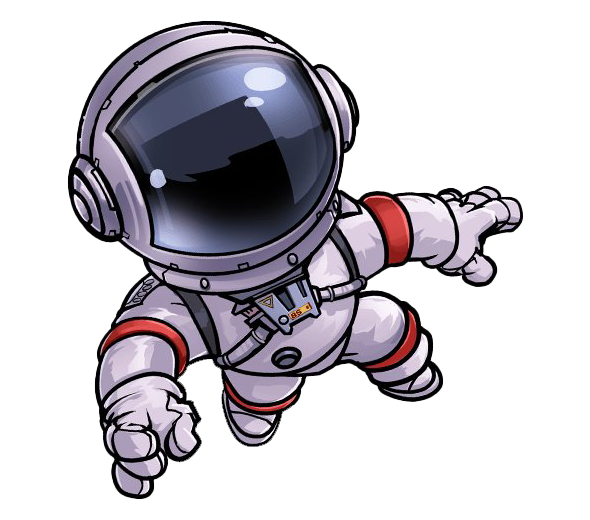 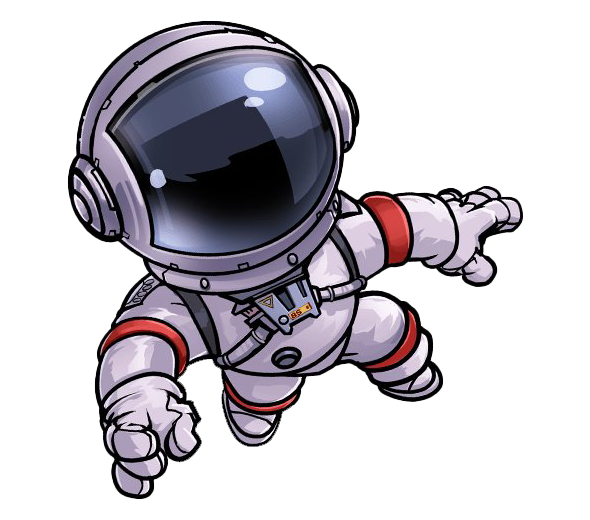 StandardsActivityHome ExtensionCreative ExpressionE. APPRECIATION OF THE ARTS2. Compares own art to similar art forms.The children will cut out pictures from magazines and practice gluing them on paper.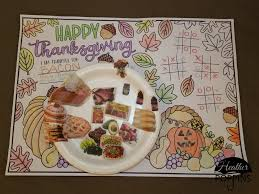 Visit an art museum or a children’s museum and encourage critical thinking by asking, “What do you think the artist was thinking about when he painted this picture?”Mathematics2. Describes, sorts and classifies two- and three-dimensional shapes using some attributes such as size, sides and other properties (e.g., vertices)The children will play a matching game with “cookies” and number matching.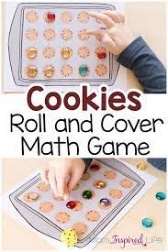 Play the shape game; collect a variety of two-dimensional shapes and place them in the bag for children to feel and describe before pulling them.Social & Emotional4. Exhibits empathy by demonstrating care and concern for othersBenchmark a.
Able to take the perspective of others and actively respond in a manner that is consistent and supportiveChildren will explore their sense of sight by showing kindness to friends and deciding who gets to take the first turn.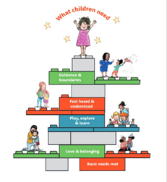 Read stories to children about friends.